                                                                         ПРОЕКТ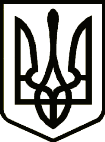 УкраїнаНОСІВСЬКА  МІСЬКА РАДА
Носівського району ЧЕРНІГІВСЬКОЇ  ОБЛАСТІВИКОНАВЧИЙ  КОМІТЕТР І Ш Е Н Н Я16  серпня  2018 року                       м. Носівка                              	         № ___Про внесення змін до Програми висвітленнядіяльності Носівської міської ради у місцевих засобах масовоїінформації на 2017-2020 роки Відповідно до статті 52 Закону України «Про місцеве самоврядування в Україні», Закону України «Про інформацію», Закону України «Про порядок висвітлення діяльності органів державної влади та органів місцевого самоврядування в Україні засобами масової інформації», виконавчий комітет міської  ради вирішив:  1.  Схвалити внесення зміни  до Програми висвітлення діяльності Носівської міської ради у місцевих  засобах масової інформації на 2017-2020 роки,  а саме : -    абзац 1розділу 1 «Загальні положення» викласти в наступній редакції:«Програма розроблена з метою забезпечення висвітлення районною  газетою «Носівські вісті» та Інформаційним бюлетнем Носівської  міської ради («Життя Громади»)».    - абзац 1розділу 3 «Механізм реалізації і контролю за виконанням програми» викласти в наступній редакції:«Після затвердження Програми на сесії міської ради укладається угода між Носівською міською радою, як замовником з одного боку, та районною газетою і публічним акціонерним товариством «Поліграфічно-видавничим комплексом «Десна», як виконавцями, з іншого».     -  абзац 2 розділу 4 «Фінансове забезпечення програми»   викласти в               наступній редакції: «Фінансування  Програми відповідно до чинного законодавства    України здійснюється за  рахунок коштів міського бюджету. Обсяг   фінансування  складає:На 2017 рік – 35000 грн.;На 2018 рік  - 40000 грн.;На 2019 рік  - 30000 грн.На 2020 рік  - 30000 грн.»2. Контроль за виконанням даного рішення покласти на відділ інформаційно – технічного забезпечення виконавчого апарату . Міський голова                                                                  В.М. Ігнатченко